Junior Room: Children in Junior and Senior Infants Dear Parents,This is our Learning Guide for the week. Our topic for June is ‘Summer’ with a focus on revision. Happy learning!DawnMaths: Ordering Size 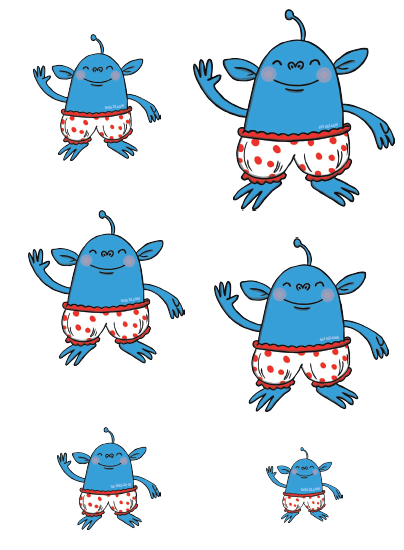 Junior Infants: Adding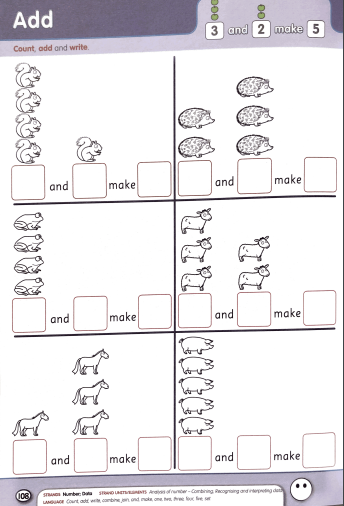 Senior Infants: Adding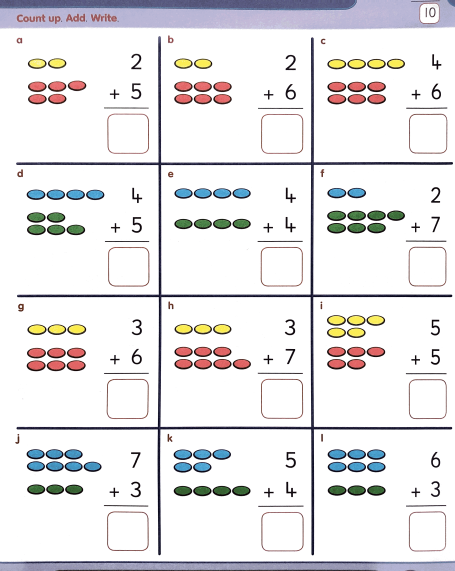 The Snail and the Whale: Beginning, Middle and End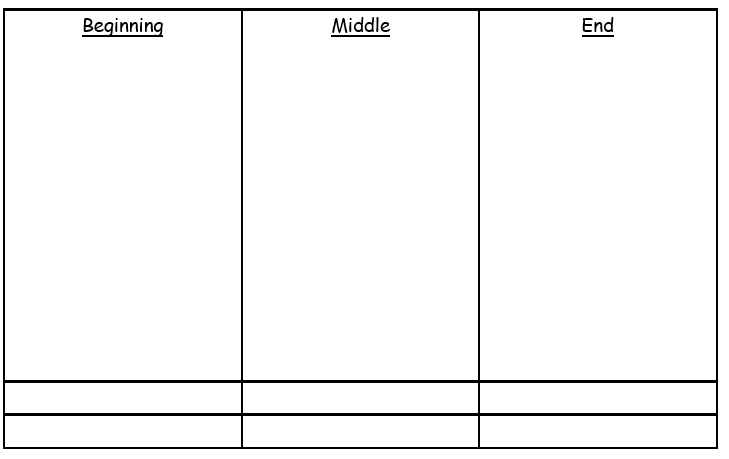 SESE: Summer 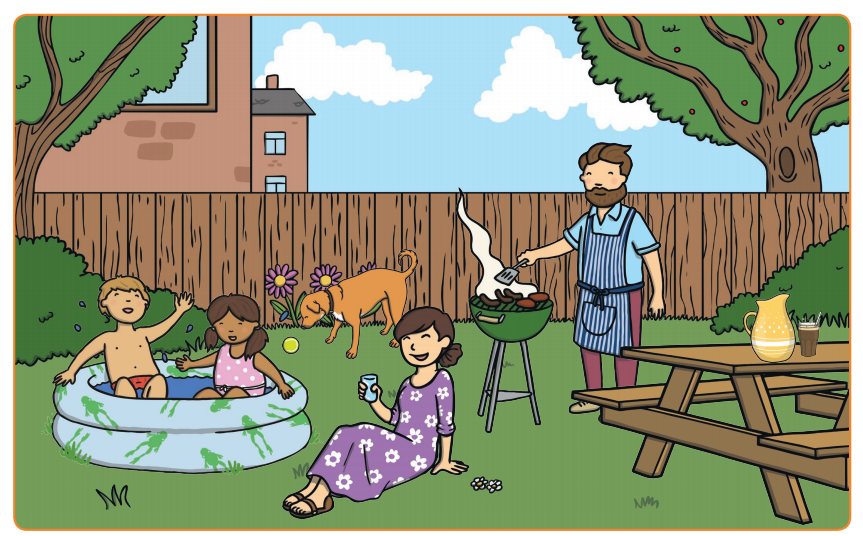 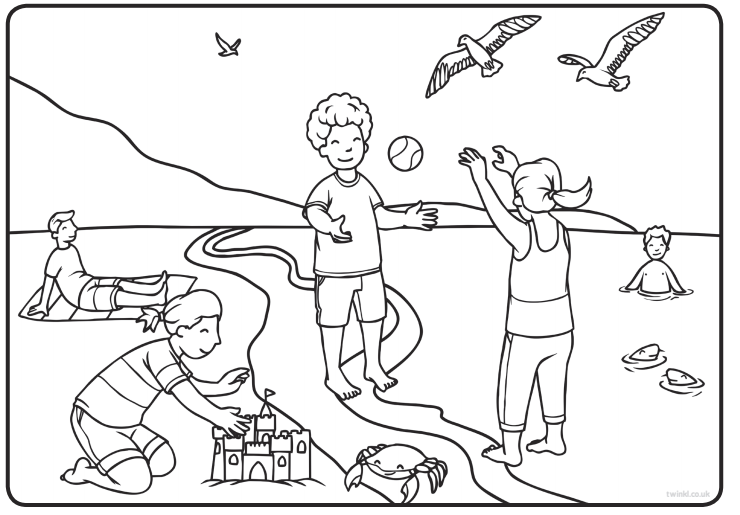 Sight Words and Sounds ActivitiesColouring Activity 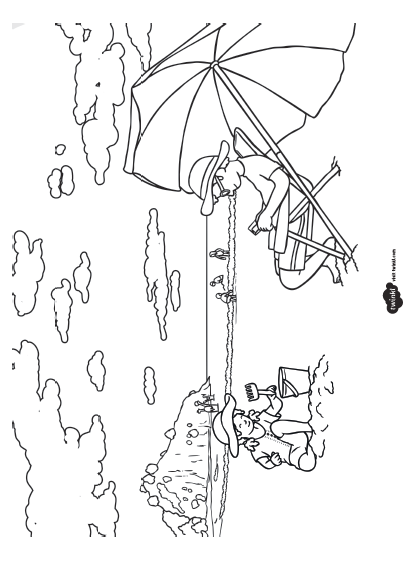 MondayTuesday Wednesday ThursdayFriday English Read this week’s story. Discuss favourite characters and favourite part. Spot Sight words and familiar sounds.Choose a phonics game from the ‘Sight words and Sounds Activities’.Read a book from  the Oxford Owl or any book at home.Read this week’s story. Complete the writing activity.Choose a phonics game from the ‘Sight words and Sounds Activities’.Read a book from  the Oxford Owl or any book at home.Choose a sight word game from the ‘Sight words and Sounds Activities’.Complete ‘Read and Colour’ activity. Maths Complete ‘Big and Small’ activities. Begin the pattern activities. Complete the pattern activities. Complete the Number activities. Children to choose their favourite maths game or activity from this week or from the last few weeks. Irish Children to revise their favourite activity from last week. Listen to Ceacht 2 from ‘An Teilifís’.Listen to Ceacht 2 from ‘An Teilifís’ again. Can you copy Niamh’s instructions?Can you copy the clown’s activities? Listen to ‘Teidí sa seomra Suí’ song and make up actions. Watch a cartoon on Cúla4.Other Begin this week’s SESE activity about Summer.Choose an activity from the Wellbeing sectionComplete this week’s SESE activity about Summer..Choose an activity from the Wellbeing sectionComplete this week’s Art activity.Play Choose an activity from the Play sectionChoose an activity from the Play sectionChoose an activity from the Play sectionChoose an activity from the Play sectionChoose an activity from the Play sectionMATHS: NumberSize: Big and smallIn our story, the snail is small and the whale is big. Parents can collect a group of objects that children can sort into ‘big’ and ‘small’.Children can select 5 objects that they can order from the ‘biggest’ to the ‘smallest’.Chldren can use the worksheet at the end of this document to put the aliens in size order. PatternsA pattern is a repeated design or reoccurring sequence. We can create a pattern using the colour, size or type of object. Explore what patterns are with your children. Use household objects to create patterns at home e.g. cutlery, lego bricks, fruit, etc. Children can also use these worksheets to help them make patternsPattern Sheet: Colouring Repeated Pattern: Drawing and ColouringToy Patterns: Cutting and Sticking To challenge Senior Infants children you can:Include 3 colours/objects,Change two features e.g. colour and object,Change the format of the pattern e.g. red, red, yellow, blue, red, red… etc.Number: Adding Children can add together household objects e.g. 2 cars and 3 trucks make 5 vehicles all together. Children can complete a similar activity using number cards or dice. I have included two worksheets to support children with their addition skills. LANGUAGE: English ReadingThe picture book for this week is The Snail and the Whale. This is also a YouTube link to the story. We will be reading this together on Tuesday in our Zoom session.  Oxford Owl is an online site with ebooks. I have created a class login: Username: brannoxtowncnsPassword: JuniorRoom20If you wish, you can browse the library.  Oxford level 1 books do not contain words, which allows children to tell the story in their own words. Oxford level 1+ are simple reading books that you can support your children reading. These books are similar to the books I would send home in the summer term. Senior Infant children can continue with the level they have been previously been reading. I would love to hear how you get on with this.  Choose two new ‘Sight Words’ to practise this week. Use the ‘Sight words and Sounds Activities’ sheet to support this. This Read and Colour worksheet includes some sight words and CVC words. Children can also revise colours.  Most children will need support with this activity.     Writing    Beginning, Middle and End: Discuss the different parts of the story with your child, what happens in at the beginning, middle and end. Children can draw a picture of each part and write words/sentences if they wish. I have included a worksheet at the end that you can you or it is easy to make at home.PhonicsJunior Infants  are learning a new sound this week ‘qu’ The /qu/ songThe duck in the pond quacks “qu, qu, qu”“qu, qu, qu” “qu, qu, qu”The duck in the pond quacks “qu, qu, qu”All around the pond.Children can go on a sound hunt in the house or garden for objects that can begin with this sound. Child can draw pictures of what they find. Parents can support children to read words with these sounds e.g. queen, quick, question, quiet, quack, quad, quilt.  All the jolly phonics songs are available on Spotify or on YouTube.Senior Infants: Snail and Whale have the same /ai/ sound but are spelt differently. What other words can children thing of with the /ai/ sound?This worksheet will help children think of /ai/ words.  Sounds Like Phonics is a multisensory, thematic approach to phonics. Click here to access online resources and games. Activity book A is suitable for Junior Infants and Activity Book A and B are suitable for Senior Infants. LANGUAGE - IrishBua na Cainte (the digital resource we use in school) can be accessed online and installed on PC/Mac for free as a result of the school closures. Click here for access. Select Junior Infants/Senior Infants when prompted. Username: trial Password: trial. Try to download it this week if you can. We are beginning the unit “An Teilifís” (Television) this week. Children can explore the songs, rhymes, games and story in this section. Cúla4 has lots of familiar cartoons and games in Irish.SESE: Summer  Children to look at the two pictures.For each picture ask the following questions:What time of year is it? How do you know?Where are they? What are they doing?Have you ever visited a place like this? Tell me about it. If you were at the beach right now, what would you like to do?Can you name some animals you might find on the beach? Why do children like summer? What can you tell me about the clothes they are wearing?Children can label the pictures with key words (e.g. beach, sand, sea, crab, barbeque, paddle pool, etc)If children wish to, they can write a few sentences about fun in the garden or travelling to the beach. ARTS EDUCATION – Snail Art  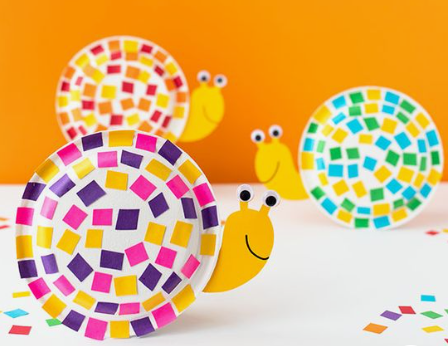 Children can create their own snail from our story this week. Can children create a pattern with the colour paper? What you need:Paper plate (Or cut out a circle)Colour paper (or children can colour in their own squares!)GluescissorsWELLBEING: Choose from any of the following activities:Go Noodle family access.Joe Wicks, The Body Coach is covering PE at home this week on his You Tube channel. Videos are live at 9am but also save to the channel for later use.Active Homework Ideas10@10Cosmic YogaPLAYChoose from different activities. Fine motor: jigsaw puzzles, lego, threading, colouring, cutting and sticking, playdough etc. Free Play: Children choose their own activities. Exercise/Outside Play: Activities outlined in the Wellbeing section can also be used here. Construction: Lego, bricks, etc. As our topic is houses and homes, children can focus on building a place to live. .  Water Play: Set up water play inside or outside using a large container and different objects e.g. plastic containers, plastic toys, sieve, wooden spoon etc. Sensory WritingPlace sand or rice in a tray. Children can practise writing a sound or sight word. Guess the letterWrite a letter on your child’s back and they must say the sound. You can extend them by asking what words begin with that sound. Chalk WritingIf you have access to chalk at home, children can practise writing letters or sight words outside. It is always a lovely activity on a sunny day. Treasure HuntHide sight words or sounds around the house or garden. Ask children to find them. I Spy‘I spy with my little eye something that begins with the ‘sss’ sound’. A lovely game to play when you are out and about. Rainbow WritingChildren can use a variety of colours in trace over the same sound letter or word. Jump and ReadUse three hula hoops or draw three circles using chalk. Write a different letter in each circle. Children jump into each circle and say the sound. At the end, they blend the word e.g. p-i-n, PIN.Pair MatchingWrite every word twice on single pieces of paper. The aim of the game is for children to find and name the matching pairs. You can try this with sounds and a matching picture also, e.g. /c/ and cat. Find and StickWrite sounds/words on a sheet of paper. Write the same sounds/words on a sticky labels, stickers or post its. Children must find the pairs and stick the word/sound on stop. PlaydoughTrace over letters and sight words using playdough. Cut and StickCut small squares using colour paper. Stick the squares to the outline of letters or sight words. Air trace Write letters and sight words using your fingers in the air. 